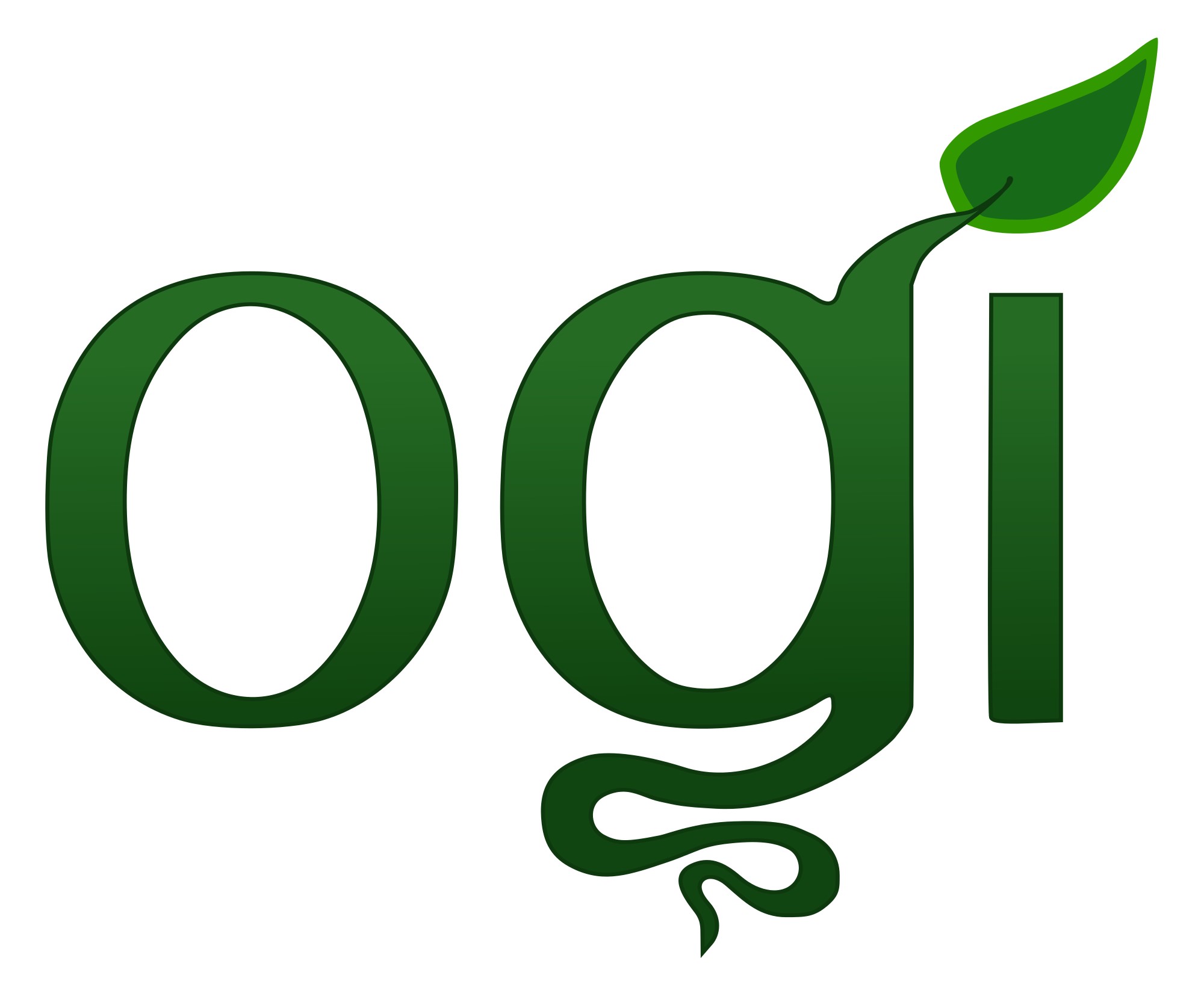 Application Form for the 2024OGI Work Placement Programme Please note the following before applying:  -  Applicants should meet the application criteria, which are a QQI Level 5 in horticulture/farming (or a suitable equivalent) OR a minimum of six months work experience on a farm.Applicants must not have taken part in any part of the OGI Work Placement / Internship programme previously. If you are applying from outside the EU you must already have an Irish working visa in place. Please note we do not organise working visas. Applicants will be screened by the OGI for basic requirements and you may be required to attend a screening interview which will take place mid February 2024. Successful applicants will then move to round two and be interviewed by their nominated host farms.Completed application forms should be emailed to the programme coordinator, Rónán Mac Raois, at placement@organicgrowersireland.ieIf you can not fit your relevant experience within the form, please feel free to attach further C.V or supporting documentation.  The closing date for applications is February 9th 2024Personal DetailsPersonal DetailsName: Email:      Nationality: Phone: Address: Date of Birth: EducationEducationSecondary School: Secondary School: Address:      Address:      From:      	To: Leaving Cert Subjects/Grades:      Leaving Cert Subjects/Grades:      Third Level College: Third Level College: Address: Address: From:      To:      Qualification Achieved:      Qualification Achieved:      Other experience:Other experience:Other:Other:Address:From:      To:      Qualification Achieved:      Qualification Achieved:      Employment History (please list in order of most recent) Employment History (please list in order of most recent) Company: Phone: Address:  Supervisor:  From:       To:      Job Title: Job Title: Responsibilities: Responsibilities: Reason for Leaving:      Reason for Leaving:      Company: Phone: Address:  Supervisor:  From:       To:      Job Title: Job Title: Responsibilities: Responsibilities: Reason for Leaving:      Reason for Leaving:      Company: Phone: Address:  Supervisor:  From:       To:      Job Title: Job Title: Responsibilities: Responsibilities: Reason for Leaving:      Reason for Leaving:      Any other farming and growing experience or experience with physical work: Have you ever been self-employed? If yes, please give details.Yes          No Do you have a driving licence?Yes          No How would you travel to your host farm/programme events if offered a place on this programme? What are your strongest points?What do you think would be the greatest challenges for you in participating in this programme?What do you hope to gain from participating in this programme?What would you plan to do on completion of this programme?Please list the host farms in order of your preferencePlease list the host farms in order of your preferenceFirst Preference:Second Preference:Third Preference:Why do you think these farms would be a good match for you?If you are unsuccessful in your application to the above farms, would you consider completing the internship with any of the other farms?If you are unsuccessful in your application to the above farms, would you consider completing the internship with any of the other farms?Yes          No When are you available to start?When are you available to start?Where did you hear about this programme?Where did you hear about this programme?ReferencesReferencesFull Name: Relationship: Company/Educational:      Phone: Address: Address: Full Name: Relationship: Company/Educational:      Phone: Address: Address: 